NDA Disability Act – Part 3 Monitoring Report 2022- Appendix A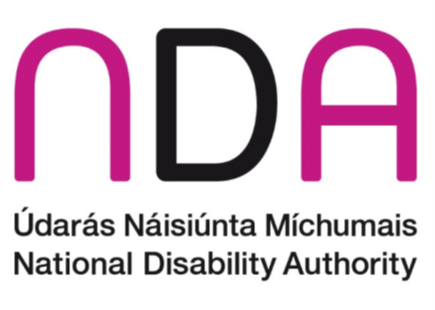 Appendix A: Departmental Monitoring AnalysisSection 26(2): Access Officers“Promoting the appointment and availability of Access Officer(s) and how they may be contacted, so that the general public is made aware of them and knows how to avail of their assistance.” - The Code of PracticeThe monitoring indicator concerning Section 26(2) - Access Officers consists of three criteria derived from the Code of Practice on Accessibility of Public Services and Information provided by Public Bodies:The promotion of the appointment of an Access OfficerInformation of how to contact the Access OfficerA variety of communication channels for contacting the Access OfficerOutlined below are the findings of an evaluation of information on public websites conducted by the NDA monitoring team broken down by Department.Department of Agriculture, Food and the Marine Including the Department itself, there are 13 bodies under the aegis of the Department of Agriculture, Food & the Marine. Of these 13 public bodies, 11 (84.2%) promoted the appointment of an Access Officer on their public websites. All of these had contact details available but only 10 (90.9%) provided communication channels which would facilitate both spoken and written communication. Therefore, out of 13 public bodies under the aegis of the Department, there were 10 (76.9%) that met all criteria of the indicator regarding Section 26(2) - Access Officers. The details are provided in Table 1.Table 1 – Compliance of Department of Agriculture, Food and the Marine and its agencies with the Access Officer indicatorDepartment of Children, Equality, Disability, Integration and YouthIncluding the Department itself, there are 7 bodies under the aegis of the Department of Children, Equality Disability, Integration and Youth. Of these 7 public bodies, four (57.1%) promoted the appointment of an Access Officer on their public websites. All of these had contact details available, however of these four only three (75%) provided communication channels which would facilitate both spoken and written communication. Therefore, out of 7 public bodies under the aegis of the Department, there were three (37.5%) that met all criteria of the indicator regarding Section 26(2) - Access Officers. The details are provided in Table 2.Table 2 Compliance of Department of Children, Equality, Disability, Integration and Youth and its agencies with the Access Officer indicatorDepartment of DefenceIncluding the Department itself, there are two bodies under the aegis of the Department of Defence. Of these two public bodies, one (50%) promoted the appointment of an Access Officer on their public websites. The one public body which promoted the appointment of an Access Officer on their public website also had contact details available. However, this public body only did not provide communication channels which would facilitate both spoken and written communication. Therefore, out of two public bodies under the aegis of the Department, there were zero (0%) that met all criteria of the indicator regarding Section 26(2) - Access Officers. The details are provided in Table 3.Table 3 – Compliance of Department of Defence and its agencies with the Access Officer indicatorDepartment of Education Including the Department itself, there are 23 bodies under the aegis of the Department of Education. Of these 23 public bodies, 23 (100%) promoted the appointment of an Access Officer on their public websites. The 23 public bodies which promoted the appointment of an Access Officer on their public website also had contact details available and of these 23 public bodies all (100%) provide communication channels which would facilitate both spoken and written communication. Therefore, out of 23 public bodies under the aegis of the Department, all (100%) met all criteria of the indicator regarding Section 26(2) - Access Officers. The details are provided in Table 4.Table 4 – Compliance of Department of Education and its agencies with the Access Officer indicatorDepartment of Enterprise, Trade and EmploymentIncluding the Department itself, there are 14 bodies under the aegis of the Department of Enterprise, Trade and Employment. Of these 14 public bodies, 9 (64.3%) promoted the appointment of an Access Officer on their public websites all 9 of these public bodies had contact details available. However, of these 9 public bodies only 7 (77.8%) provide communication channels which would facilitate both spoken and written communication. Therefore, out of 14 public bodies under the aegis of the Department, there were 7 (50%) that met all criteria of the indicator regarding Section 26(2) - Access Officers. The details are provided in Table 5.Table 5 – Compliance of Department of Enterprise, Trade and Employment and its agencies with the Access Officer indicatorDepartment of the Environment, Climate and Communications Including the Department itself, there are 14 bodies under the aegis of the Department of Environment, Climate and Communications. Of these 14 public bodies, 9 (64.3%) promoted the appointment of an Access Officer on their public websites all 9 of these public bodies had contact details available. However, of these 9 public bodies 8 (88.9%) provide communication channels which would facilitate both spoken and written communication. Therefore, out of 14 public bodies under the aegis of the Department, there were 8 (57.1%) that met all criteria of the indicator regarding Section 26(2) - Access Officers. The details are provided in Table 6.Table 6 – Compliance of Department of Environment, Climate and Communications and its agencies with the Access Officer IndicatorDepartment of Finance Including the Department itself, there are 11 bodies under the aegis of the Department of Finance. Of these 11 public bodies, 10 (90.9%) promoted the appointment of an Access Officer on their public websites all 10 of these public bodies had contact details available and all 10 of these public bodies provide communication channels which would facilitate both spoken and written communication. Therefore, out of 11 public bodies under the aegis of the Department, there were 10 (90.9%) that met all criteria of the indicator regarding Section 26(2) - Access Officers. The details are provided in Table 7.Table 7 – Compliance of Department of Finance and its agencies with the Access Officer indicatorDepartment of Foreign Affairs For the purposes of monitoring under part 3 the Department of Foreign Affairs does not have any public bodies reporting under its aegis, however the Department itself has responsibility under the Disability Act. In evaluation of the Department’s website the NDA monitoring team found that the Department of Foreign Affairs promoted the appointment of an Access Officer on their website. The Department also provide contact details which would facilitate both written and spoken communication. Therefore, the Department of Foreign Affairs has met all criteria of the indicator regarding Section 26(2) - Access Officers. This is illustrated below in Table 8.Table 8 – Compliance of Department of Foreign Affairs with the Access Officer indicatorDepartment of Further and Higher Education, Research, Innovation and Science Including the Department itself, there are 24 bodies under the aegis of the Department of Further and Higher Education, Research, Innovation and Science. Of these 24 public bodies, 19 (79.2%) promoted the appointment of an Access Officer on their public websites all 19 of these public bodies had contact details available. However, of these 19 public bodies, 18 (94.7%) provide communication channels which would facilitate both spoken and written communication. Therefore, out of 24 public bodies under the aegis of the Department, there were 18 (75%) that met all criteria of the indicator regarding Section 26(2) - Access Officers. The details are provided in Table 9.At the time of the assessment in 2021, the Institutes of Technology listed below were still providing information on their public body websites under these names, any updates to names and statuses of educational bodies will be reflected in future monitoring reports. It must be noted that while many educational institutions were found to have Access Officer information available much of the published information seemed to indicate that the Access Officer was for students only. This should not be the case and the NDA recommends it should be made clear that the Access Officer is there to assist the public as well as students.  Table 9 – Compliance of Department of Further and Higher Education, Research, Innovation and Science and its agencies with the Access Officer indicatorDepartment of Health Including the Department itself, there are 20 bodies under the aegis of the Department of Health. Of these 20 public bodies, 14 (70%) promoted the appointment of an Access Officer on their public websites all 14 of these public bodies had contact details available. However, of these 14 public bodies 12 (85.7%) provide communication channels which would facilitate both spoken and written communication. Therefore, out of 20 public bodies under the aegis of the Department, there were 12 (60%) that met all criteria of the indicator regarding Section 26(2) - Access Officers. The details are provided in Table 10.Table 10 – Compliance of Department of Health and its agencies with the Access Officer indicatorDepartment of Housing, Local Government and Heritage Including the Department itself, there are 55 bodies under the aegis of the Department of Housing, Local Government and Heritage. Of these 55 public bodies, 29 (52.7%) promoted the appointment of an Access Officer on their public websites all 29 of these public bodies had contact details available. However, of these 29 public bodies 22 (75.9%) provide communication channels which would facilitate both spoken and written communication. Therefore, out of 55 public bodies under the aegis of the Department, there were 22 (40%) that met all criteria of the indicator regarding Section 26(2) - Access Officers. The details are provided in Table 11.Table 11 – Compliance of Department of Housing, Local Government and Heritage and its agencies with the Access Officer indicatorDepartment of JusticeIncluding the Department itself, there are 26 bodies under the aegis of the Department of Justice. Of these 26 public bodies, 25 (96.2%) promoted the appointment of an Access Officer on their public websites all 25 of these public bodies had contact details available. However, of these 25 public bodies 23 (92%) provide communication channels which would facilitate both spoken and written communication. Therefore, out of 26 public bodies under the aegis of the Department, there were 23 (88.5%) that met all criteria of the indicator regarding Section 26(2) - Access Officers. The details are provided in Table 12. Table 12 – Compliance of Department of Justice and its agencies with the Access Officer indicatorDepartment of Public Expenditure, NDP Delivery and Reform Including the Department itself, there are 13 bodies under the aegis of the Department of Public Expenditure, NDP Delivery and Reform. Of these 13 public bodies, 9 (69.2%) promoted the appointment of an Access Officer on their public websites all 9 of these public bodies had contact details available. However, of these 9 public bodies 7 (77.8%) provide communication channels which would facilitate both spoken and written communication. Therefore, out of 13 public bodies under the aegis of the Department, there were 7 (53.8%) that met all criteria of the indicator regarding Section 26(2) - Access Officers. The details are provided in Table 13. Table 13 – Compliance of Department of Public Expenditure, NDP Delivery and Reform and its agencies with the Access Officer indicatorDepartment of Rural and Community DevelopmentIncluding the Department itself, there are 4 bodies under the aegis of the Department of Rural and Community Development. Of these 4 public bodies, 3 (75%) promoted the appointment of an Access Officer on their public websites all 3 of these public bodies had contact details available which would facilitate both spoken and written communication. Therefore, out of 4 public bodies under the aegis of the Department, there were 3 (75%) that met all criteria of the indicator regarding Section 26(2) - Access Officers. The details are provided in Table 14.Table 14 – Compliance of Department of Rural and Community Development and its agencies with the Access Officer indicatorDepartment of Social ProtectionIncluding the Department itself, there are 7 bodies under the aegis of the Department of Social Protection. Of these 7 public bodies, four (57.1%) promoted the appointment of an Access Officer on their public websites all four of these public bodies had contact details available which would facilitate both spoken and written communication. Therefore, out of 7 public bodies under the aegis of the Department, there were four (57.1%) that met all criteria of the indicator regarding Section 26(2) - Access Officers. The details are provided in Table 15.Table 15 – Compliance of Department of Social Protection and its agencies with the Access Officer indicatorDepartment of the TaoiseachIncluding the Department itself, there are three bodies under the aegis of the Department of Taoiseach. Of these three public bodies, two (66.7%) promoted the appointment of an Access Officer on their public websites both public bodies had contact details available, however only one of the two (50%) provide communication channels which would facilitate both spoken and written communication. Therefore, out of three public bodies under the aegis of the Department, there was one (33.3%) that met all criteria of the indicator regarding Section 26(2) - Access Officers. The details are provided in Table 16.Table 16 – Compliance of Department of the Taoiseach and its agencies with the Access Officer indicatorDepartment of Tourism, Culture, Arts, Gaeltacht, Sports and Media Including the Department itself, there are 22 bodies under the aegis of the Department of Tourism, Culture, Arts, Gaeltacht, Sports and Media. Of these 22 public bodies, 6 (27.3%) promoted the appointment of an Access Officer on their public websites all 6 public bodies had contact details available. However, of these 6 public bodies, three (50%) provide communication channels which would facilitate both spoken and written communication. Therefore, out of 22 public bodies under the aegis of the Department, there were three (13.6%) that met all criteria of the indicator regarding Section 26(2) - Access Officers. The details are provided in Table 17.Table 17 – Compliance of Department of the Tourism, Culture, Arts, Gaeltacht, Sports and Media and its agencies with the Access Officer indicatorDepartment of TransportIncluding the Department itself, there are 18 bodies under the aegis of the Department of Transport. Of these 18 public bodies, 10 (55.7%) promoted the appointment of an Access Officer on their public websites. Of these 10 public bodies, 9 (90%) had contact details available. Of these 9 public bodies, 7 (87.5%) provide communication channels which would facilitate both spoken and written communication. Therefore, out of 18 public bodies under the aegis of the Department, there were 7 (38.9%) that met all criteria of the indicator regarding Section 26(2) - Access Officers. The details are provided in Table 18.Table 18 – Compliance of Department of Transport and its agencies with the Access Officer indicatorIndependent BodiesFor the purposes of this monitoring exercise there are four public bodies that are independent from any Department. Two of these bodies; Office of the Attorney General and Office of the President did not promote the appointment of an Access Officer on their websites. The remaining two bodies; the Director of Public Prosecutions and the Law Reform Commission met all criteria of the indicator regarding Section 26(2) – Access Officers.  Details are displayed below in Table 19Table 19 – Compliance of Independent Bodies with the Access Officer indicatorOverall Departmental Comparison A comparison of Departmental compliance presented in percentages is presented below in Table 20.Table 20 – Compliance of Departments and their aegis bodies with the Access Officer indicator*note that percentages are for the Department plus their aegis bodiesName of Public BodyAccess officer promotedAccess officer contact informationSpoken and written communicationCompliant with all criteriaMarine instituteYesYesNoNoAquaculture Licenses Appeals BoardYesYesYesYesBord BiaYesYesYesYesBord Iascaigh MharaYesYesYesYesCoillteYesYesYesYesDepartment of Agriculture, Food & the MarineYesYesYesYesIrish National StudYesYesYesYesNational Milk AgencyYesYesYesYesRásaíocht Con Éireann (Bord na gCon)YesYesYesYesTeagascYesYesYesYesVeterinary Council of Ireland YesYesYesYesHorse Racing IrelandNon/an/aNoSea Fisheries Protection AuthorityNon/an/aNoNumerator/Denominator (%) 11/13 (84.2%)11/11 (100%)10/11 (90.9%)10/13 (76.9%)Name of Public BodyAccess officer promotedAccess officer contact informationSpoken and written communicationCompliant with all criteriaAdoption Authority Non/an/aNoChild and Family Agency (Tusla) YesYesNoNoDept. of Children, Equality, Disability, Integration and YouthYesYesYesYesIrish Human Rights and Equality CommissionYesYesYesYesNational Disability AuthorityYesYesYesYesOberstown Children Detention CampusNon/an/aNoOmbudsman for Children’s OfficeNon/an/aNoNumerator/Denominator (%) 4/7 (57.1%)4/4 (100%)3/4 (75%)3/7 (42.9%)Name of Public BodyAccess officer promotedAccess officer contact informationSpoken and written communicationCompliant with all criteriaDept of Defence YesYesNoNoOmbudsman for the Defence Forces Non/an/aNoNumerator/Denominator (%) 1/2 (50)1/1 (100%)0/1 (0%)0/2 (0%)Name of Public BodyAccess officer promotedAccess officer contact informationSpoken and written communicationCompliant with all criteriaAn Chomhairle um Oideachas Gaeltachta agus GaelscolaíochtaYesYesYesYesCavan and Monaghan ETBYesYesYesYesCity of Dublin ETBYesYesYesYesCork ETBYesYesYesYesDept of EducationYesYesYesYesDonegal ETBYesYesYesYesDublin and Dun Laoghaire ETBYesYesYesYesEducational Research Centre YesYesYesYesGalway and Roscommon ETBYesYesYesYesKerry ETBYesYesYesYesKildare and Wicklow ETBYesYesYesYesKilkenny and Carlow ETBYesYesYesYesLaois and Offaly ETBYesYesYesYesLimerick and Clare ETBYesYesYesYesLongford and Westmeath ETBYesYesYesYesLouth and Meath ETBYesYesYesYesMayo, Sligo and Leitrim ETBYesYesYesYesNational Council for Curriculum and AssessmentYesYesYesYesNational Council for Special EducationYesYesYesYesState Examinations CommissionYesYesYesYesTeaching CouncilYesYesYesYesTipperary ETBYesYesYesYesWaterford and Wexford ETBYesYesYesYesNumerator/Denominator (%) 23/23 (100%)23/23 (100%)23/23 (100%)23/23 (100%)Name of Public BodyAccess officer promotedAccess officer contact informationSpoken and written communicationCompliant with all criteriaCompanies Registration OfficeYesYesYesYesCompetition and Consumer Protection CommissionYesYesYesYesDept. of Enterprise Trade and EmploymentYesYesYesYesEnterprise IrelandYesYesNoNoHealth and Safety AuthorityYesYesYesYesIntellectual Property Office of Ireland (IPOI)Non/an/aNoIrish Auditing and Accounting Supervisory AuthorityYesYesNoNoLabour CourtYesYesYesYesLocal Enterprise OfficesNon/an/aNoLow Pay CommissionNon/an/aNoNational Standards Authority of Ireland (NSAI)Non/an/aNoOffice of the Director of Corporate EnforcementYesYesYesYesPersonal Injuries Assessment BoardNon/an/aNoWorkplace Relations CommissionYesYesYesYesNumerator/Denominator (%) 9/14 (64.3%)9/9 (100%)7/9 (77.8%)7/14 (50%)Name of Public BodyAccess officer promotedAccess officer contact informationSpoken and written communicationCompliant with all criteriaAn PostYesYesYesYesBord na MónaNon/an/aNoCommission for Communications Regulation (ComReg)YesYesYesYesCommission for Regulation of Utilities (formerly CER)YesYesYesYesDept. of the Environment, Climate and CommunicationsYesYesYesYesDigital HubYesYesYesYesEirGrid PlcNon/an/aNoElectricity Supply Board (ESB)YesYesNoNoEnvironmental Protection AgencyYesYesYesYesInland Fisheries IrelandYesYesYesYesLoughs AgencyNon/an/aNoMining BoardYesYesYesYesNational Oil Reserves AgencyNon/an/aNoSustainable Energy Authority of IrelandNon/an/aNoNumerator/Denominator (%) 9/14 (64.3%)9/9 (100%)8/9 (88.9%)8/14 (57.1%)Name of Public BodyAccess officer promotedAccess officer contact informationSpoken and written communicationCompliant with all criteriaCentral Bank of Ireland YesYesYesYesDept of FinanceYesYesYesYesFinancial Services and Pensions OmbudsmanYesYesYesYesHome Building Finance IrelandYesYesYesYesIrish Fiscal Advisory CouncilNon/an/aNoIrish Financial Services Appeals TribunalYesYesYesYesNational Asset Management AgencyYesYesYesYesNational Treasury Management AgencyYesYesYesYesRevenue CommissionersYesYesYesYesStrategic Banking CorporationYesYesYesYesTax Appeals CommissionYesYesYesYesNumerator/Denominator (%) 10/11 (90.9%)10/10 (100%)10/10 (100%)10/11(90.9%)Name of Public BodyAccess officer promotedAccess officer contact informationSpoken and written communicationCompliant with all criteriaDept of Foreign AffairsYesYesYesYesNumerator/Denominator (%) 1/1 (100%)1/1 (100%)1/1 (100%)1/1 (100%)Name of Public BodyAccess officer promotedAccess officer contact informationSpoken and written communicationCompliant with all criteriaAthlone ITYesYesYesYesCarlow ITYesYesYesYesDept of Further and Higher Education, Research, Innovation and ScienceYesYesYesYesDublin Institute for Advanced StudiesNon/an/aNoDún Laoghaire Institute of Art, Design and TechnologyYesYesYesYesDundalk ITYesYesYesYesGalway-Mayo ITYesYesYesYesGrangegorman Development AgencyYesYesYesYesHigher Education AuthorityYesYesNoNoIrish Research CouncilNon/an/aNoLéargasNon/an/aNoLetterkenny ITYesYesYesYesLimerick ITYesYesYesYesMary Immaculate CollegeYesYesYesYesMunster Technological UniversityYesYesYesYesQuality and Qualifications IrelandYesYesYesYesRoyal Irish AcademyYesYesYesYesRoyal Irish Academy of Music Non/an/aNoScience Foundation IrelandYesYesYesYesSOLAS- Further Education &Training AuthorityNon/an/aNoSligo ITYesYes YesYesSt Angelas College SligoYesYesYesYesTechnological University DublinYesYesYesYesWaterford IT YesYesYesYesNumerator/Denominator (%) 19/24 (79.2%)19/19 (100%)18/19 (94.7%)18/24 (75.0%)Name of Public BodyAccess officer promotedAccess officer contact informationSpoken and written communicationCompliant with all criteriaDental CouncilNon/an/aNoDept. of Health Non/an/aNoFood Safety AuthorityYesYesNoNoHealth Insurance AuthorityNon/an/aNoHealth and Social Care Professionals Council (CORU)YesYesYesYesHealth Information and Quality AuthorityYesYesYesYesHealth Products Regulatory AuthorityYesYesYesYesHealth Research BoardYesYesNoNoHealth Service ExecutiveYesYesYesYesMedical CouncilNon/an/aNoNational Cancer Registry IrelandYesYesYesYesNational Paediatric Hospital Development BoardNon/an/aNoNational Treatment Purchase FundYesYesYesYesNursing and Midwifery Board of IrelandYesYesYesYesPre-Hospital Emergency Care CouncilNon/an/aNoPharmaceutical Society of IrelandYesYesYesYesSafefoodYesYesYesYesVoluntary Health Insurance BoardYesYesYesYesNumerator/Denominator (%) 14/20 (70.0%)14/14 (100%)12/14 (85.7%)12/20 (60.0%)Name of Public BodyAccess officer promotedAccess officer contact informationSpoken and written communicationCompliant with all criteriaAn Bord PleanálaYesYesYesYesApproved Housing Bodies Regulatory AuthorityYesYesNoNoCarlow County CouncilYesYesYesYesCavan County CouncilYes YesNoNoClare County CouncilYesYesYes YesCork City CouncilNon/an/aNoCork County CouncilYesYes YesYesDept. of Housing, Local Government and HeritageYesYesYesYesDonegal County Council Non/an/aNoDublin City CouncilYesYesYesYesDún Laoghaire–Rathdown County CouncilNon/an/aNoEastern & Midland Regional AssemblyNon/an/aNoErviaNon/an/aNoFingal County CouncilYesYes Yes YesGalway City CouncilYesYesYesYesGalway County CouncilYesYesYesYesGas Networks IrelandYesYesYesYesHeritage CouncilNon/an/aNoHousing Agency/Housing and Sustainable Communities AgencyNon/an/aNoHousing Finance AgencyNon/an/aNoIrish WaterYesYesYesYesKilkenny County CouncilNon/an/aNoKerry County CouncilYesYesYesYesKildare County CouncilYes Yes YesYesLand Development AgencyNon/an/aNoLaois County CouncilYesYesNoNoLeitrim County CouncilNon/an/aNoLimerick City & County CouncilNon/an/aNoLocal Government Management AgencyNon/an/aNoLongford County CouncilYesYesYesYesLouth County CouncilNon/an/aNoMayo County CouncilNon/an/aNoMeath County CouncilYesYesYesYesMonaghan County CouncilNon/an/aNoNational Oversight and Audit CommissionNon/an/aNoNorthern & Western Regional AssemblyNon/an/aNoOffaly County CouncilYesYesNoNoOffice of the Planning RegulatorYesYesNoNoOrdnance Survey IrelandNon/an/aNoProperty Registration AuthorityYesYesNoNoPyrite Resolution BoardNon/an/aNoResidential Tenancies Board Ireland YesYesYesYesRoscommon County CouncilYesYesYesYesSligo County CouncilNon/an/aNoSouth Dublin County CouncilYesYesYesYesSouthern Regional AssemblyNon/an/aNoTipperary County CouncilNon/an/aNoValuation OfficeYesYesYesYesValuation TribunalNon/an/aNoWater Advisory BoardNon/an/aNoWaterford City and County CouncilYesYesYesYesWaterways IrelandNon/an/aNoWestmeath County CouncilYesYes NoNoWexford County CouncilYesYesYesYesWicklow County CouncilYesYes YesYes Numerator/Denominator (%) 29/55 (52.7%)29/29 (100%)22/29 (75.9%)22/55 (40.0%)Name of Public BodyAccess officer promotedAccess officer contact informationSpoken and written communicationCompliant with all criteriaCensorship of Publications Appeal BoardYesYesYesYesCourts Service of Ireland YesYesYesYesCriminal Assets BureauYesYesYesYesData Protection CommissionYesYesNoNoDept of JusticeYesYesYesYesForensic Science Ireland YesYesYesYesGarda SíochánaYesYesYesYesGarda Síochána InspectorateYesYesYesYesGarda Síochána OmbudsmanYesYesYesYesInsolvency Service Ireland YesYesYesYesInternational Protection Appeals TribunalYesYesYesYesInternational Protection OfficeYesYesYesYesIrish Film Classification OfficeYesYesYes YesIrish Prison ServiceNon/an/aNoJudicial Appointments Advisory BoardYesYesYesYesLegal Aid BoardYesYesYesYesLegal Services Regulatory AuthorityYesYesNoNoMental Health (Criminal Law) Review BoardYesYesYesYesOffice of the Inspector of PrisonsYesYesYesYesOffice of the State PathologistNon/an/aNoParole BoardYesYesYesYesPolicing Authority YesYesYesYesPrivate Security Appeal BoardYesYesYesYesProperty Services Appeal BoardYesYesYesYesProperty Services Regulatory Authority YesYesYesYesNumerator/Denominator (%) 25/26 (96.2%)25/26 (96.2%)23/26 (88.5%)23/26 (88.5%)	Name of Public BodyAccess officer promotedAccess officer contact informationSpoken and written communicationCompliant with all criteriaCommission for Public Service AppointmentsYesYesYesYesDept. of Public Expenditure NDP Delivery and ReformYesYesYesYesHouses of the OireachtasYesYesYesYesInstitute for Public AdministrationNon/an/aNoNational Shared Services OfficesNon/an/aNoOffice of Government Procurement YesYesYesYesOffice of the Information CommissionerYesYesYesYesOffice of the Ombudsman YesYesYesYesOffice of Public WorksNon/an/aNoPublic Appointments ServiceYesYesYesYesSpecial EU Programmes BodyNon/an/aNoStandards in Public Office Commission YesYesNoNoState LaboratoryYesYesNoNoNumerator/Denominator (%) 9/13 (69.2%)9/9 (100%)7/9(77.8%)7/13 (53.8%)Name of Public BodyAccess officer promotedAccess officer contact informationSpoken and written communicationCompliant with all criteriaCharities RegulatorYesYesYesYesDept. of Rural and Community DevelopmentYesYesYesYesWater Safety Ireland (Irish Water Safety) YesYesYesYesWestern Development Commission Non/an/aNoNumerator/Denominator (%) 3/4 (75.0%)3/3(100%)3/3(100%)3/4 (75.0%)Name of Public BodyAccess officer promotedAccess officer contact informationSpoken and written communicationCompliant with all criteriaCitizens Information BoardYesYesYesYesDept. of Social ProtectionYesYesYesYesGeneral Register OfficerYesYesYesYesPensions AuthorityYesYesYesYesPensions CouncilNon/an/aNoSocial Welfare Appeals Office Non/an/aNoSocial Welfare Tribunal Non/an/aNoNumerator/Denominator (%) 4/7 (57.1%)4/4(100%)4/4(100%)4/7 (57.1%)Name of Public BodyAccess officer promotedAccess officer contact informationSpoken and written communicationCompliant with all criteriaCentral Statistics OfficeNon/an/aNoDept. of the TaoiseachYesYesYesYesNational Economic and Social Development OfficeYesYesNoNoNumerator/Denominator (%) 2/3 (66.7%)2/2(100%)1/2(50.0%)1/3 (33.3%)Name of Public BodyAccess officer promotedAccess officer contact informationSpoken and written communicationCompliant with all criteriaArts CouncilYesYesNoNoAn Coimisinéir TeangaYesYesYesYesBroadcasting Authority of IrelandYesYesYesYesChester Beatty LibraryNon/an/aNoCrawford Art GalleryNon/an/aNoDept. of Tourism, Culture, Arts, Gaeltacht, Sports and MediaYesYesYesYesFáilte IrelandNon/an/aNoForas na GaeilgeNon/an/aNoIrish Manuscripts CommissionNon/an/aNoIrish Museum of Modern ArtNon/an/aNoNational ArchivesNon/an/aNoNational Concert HallNon/an/aNoNational Gallery of IrelandYesYesNoNoNational Library of IrelandNon/an/aNoNational Museum of IrelandNon/an/aNoRaidió Teilifís Éireann (RTÉ)Non/an/aNoScreen Ireland YesYesNoNoSport IrelandNon/an/aNoTG4Non/an/aNoTourism IrelandNon/an/aNoÚdarás na GaeltachtaNon/an/aNoUlster Scots AgencyNon/an/aNoNumerator/Denominator (%) 6/22 (27.3%)6/6 (100%)3/6(50%)3/22 (13.6%)Name of Public BodyAccess officer promotedAccess officer contact informationSpoken and written communicationCompliant with all criteriaBus ÉireannNon/an/aNoCommission for Aviation RegulationYesYesYesYesCommission for Railway Regulation Non/an/aNoCóras Iompair ÉireannNon/an/aNoDAA plcNon/an/aNoDept. of TransportYesYesYesYesDublin BusYesYesYesYesDublin Port Company Non/an/aNoGalway Harbour CompanyNon/an/aNoIarnród ÉireannYesYesYesYesIrish Aviation AuthorityNon/an/aNoNational Transport AuthorityYesYesNoNoPort of Cork CompanyYesYesYesYesPort of Waterford CompanyYesNon/aNoRoad Safety Authority YesYesYesYesShannon Foynes Port CompanyNon/an/aNoShannon Group PlcYesYesNoNoTransport Infrastructure IrelandYesYesYesYesNumerator/Denominator (%) 10/18 (55.6%)9/10 (90%)7/10 (70%)7/18 (38.9%)Name of Public BodyAccess officer promotedAccess officer contact informationSpoken and written communicationCompliant with all criteriaDirector of Public ProsecutionsYesYesYesYesLaw Reform Commission YesYesYesYesOffice of the Attorney GeneralNon/an/aNoOffice of the PresidentNon/an/aNoName of Department *Access officer promoted (%)Compliant with all criteria (%)Dept of Education100.0100.0Dept of Foreign Affairs100.0100.0Dept of Finance90.990.9Dept of Justice96.288.5Dept. of Agriculture, Food, and the Marine84.276.9Dept. of Further and Higher Education, Research, Innovation and Science79.275.0Dept of Rural and Community Development75.075.0Dept of Health70.060.0Dept of Environment, Climate and Communications64.357.1Dept of Social Protection57.157.1Dept of Public Expenditure, NDP Delivery and Reform69.253.8Dept of Enterprise Trade and Employment64.350.0Dept of Housing, Local Government and Heritage52.740.0Dept of Transport55.638.9Dept. of Children, Equality, Disability, Integration and Youth50.037.5Dept. of the Taoiseach66.733.3Dept. of Tourism, Culture, Arts, Gaeltacht, Sport and Media27.313.6Dept. of Defence 50.00.0Overall Compliance Totals 68.458.5